ΕΠΑΓΓΕΛΜΑΤΙΚΗ ΕΜΠΕΙΡΙΑ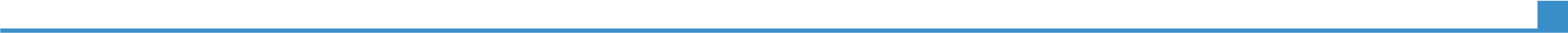 Χρονολογίααπό 2014 ΑπασχόλησηΟικονομολόγος- Σύμβουλος Φορέων & ΕπιχειρήσεωνΌνομα και Δ/νση εργοδότηΣύμβουλος Φορέων & Επιχειρήσεων- Ελεύθερος επαγγελματίαςΚύριες δραστηριότητες και αρμοδιότητεςΕκπόνηση μελετών οικονομικής φύσεως (επιχειρησιακά σχέδια φορέων,  επιχειρηματικά σχέδια, τεχνοοικονομικές μελέτες, μελέτες βιωσιμότητας κλπ).Επίβλεψη και Διαχείριση ιδιωτικών και δημόσιων έργων ενταγμένων σε συγχρηματοδοτούμενα προγράμματα (ΕΣΠΑ κλπ).Σύνταξη εγχειριδίων και παρακολούθηση διαδικασιών ποιότητας.Σύνταξη εκθέσεων και ερευνών πεδίου.Αξιολογητής και Ελεγκτής Ιδιωτικών Επενδύσεων. Μέλος του Μητρώου Αξιολογητών του ΕΦΕΠΑΕ για έργα του Επιχειρησιακού Προγράμματος Ανταγωνιστικότητα - Επιχειρηματικότητα και Καινοτομία (ΕΠΑΝΕΚ- ΕΣΠΑ 2014-2020) του Υπουργείου  Οικονομίας & Ανάπτυξης (τομείς: Μεταποίηση, Τουρισμός, Υπηρεσίες- Εμπόριο,  Δημιουργικές &Πολιτιστικές Βιομηχανίες).Μέλος του Εθνικού Μητρώου Πιστοποιημένων Αξιολογητών- Ε.Μ.Π.Α  (υπ΄ αριθμ. 82971/25-7-2017 -ΑΔΑ:ΨΝ0Κ465ΧΙ8-ΞΗΑ- απόφαση του Υπουργού και Αναπληρωτή Υπουργού Οικονομίας και Ανάπτυξης)  του Υπουργείου Οικονομίας & Ανάπτυξης, για αξιολογήσεις υπαγωγής έργων  στους  Αναπτυξιακούς Νόμους.  Μέλος του Εθνικού Μητρώου Πιστοποιημένων Ελεγκτών- Ε.Μ.Π.Ε. (υπ’ αριθμ. 141930/ 30-12-2016 -ΑΔΑ: ΨΥΔΦ465ΧΙ8-4ΟΓ-   απόφαση του Υπουργού και Αναπληρωτή Υπουργού Οικονομίας και Ανάπτυξης) του Υπουργείου Οικονομίας & Ανάπτυξης, για ελέγχους σε επενδυτικά σχέδια των Αναπτυξιακών Νόμων.  Πιστοποιημένος  εκπαιδευτής ενηλίκων.ΕΟΠΠΕΠ . Κωδικός Πιστοποίησης: ΕΒ 30223.  Πιστοποιημένος εισηγητής προγραμμάτων ΛΑΕΚ-ΟΑΕΔ.Μέλος του Εισαγωγικού Μητρώου Στελεχών Σ.Υ.Υ. του ΕΟΠΠΕΠ (Α.Π. 33617/13-06-2016).ΧρονολογίαΧρονολογίααπό 2003 – έως 31-08-2014από 2003 – έως 31-08-2014ΑπασχόλησηΑπασχόλησηΓενικός Γραμματέας Δήμου Ηρωικής Πόλεως ΝάουσαςΓενικός Γραμματέας Δήμου Ηρωικής Πόλεως ΝάουσαςΌνομα και Δ/νση εργοδότηΌνομα και Δ/νση εργοδότηΔήμος Ηρωικής Πόλεως ΝάουσαςΔήμος Ηρωικής Πόλεως ΝάουσαςΚύριες δραστηριότητες και αρμοδιότητεςΚύριες δραστηριότητες και αρμοδιότητεςΠροϊστάμενος όλων  των υπηρεσιών του Δήμου αμέσως μετά τον Δήμαρχο.Συμμετοχή σε όλες τις προ-συνεδριάσεις και συνεδριάσεις του Δημοτικού Συμβουλίου, τις συνεδριάσεις της Εκτελεστικής Επιτροπής, του Εποπτικού Συμβουλίου, τις συσκέψεις που καλεί ο Δήμαρχος ή οι αρμόδιοι Αντιδήμαρχοι με αντίστοιχη παροχή συμβουλών.Ειδικότερα, παρακολούθηση και εποπτεία της διαχείρισης των έργων- δράσεων της Δημοτικής Αρχής σε επίπεδο Επιχειρησιακού Προγραμματισμού.Τα τελευταία τρεισήμισι χρόνια (2011-2014) συνεχής παρακολούθηση της εξέλιξης όλων των μεταρρυθμίσεων που επέφερε το Πρόγραμμα «ΚΑΛΛΙΚΡΑΤΗΣ» στον Δήμο Νάουσας με εποπτεία του συνόλου σχεδόν των διαδικασιών.Προϊστάμενος όλων  των υπηρεσιών του Δήμου αμέσως μετά τον Δήμαρχο.Συμμετοχή σε όλες τις προ-συνεδριάσεις και συνεδριάσεις του Δημοτικού Συμβουλίου, τις συνεδριάσεις της Εκτελεστικής Επιτροπής, του Εποπτικού Συμβουλίου, τις συσκέψεις που καλεί ο Δήμαρχος ή οι αρμόδιοι Αντιδήμαρχοι με αντίστοιχη παροχή συμβουλών.Ειδικότερα, παρακολούθηση και εποπτεία της διαχείρισης των έργων- δράσεων της Δημοτικής Αρχής σε επίπεδο Επιχειρησιακού Προγραμματισμού.Τα τελευταία τρεισήμισι χρόνια (2011-2014) συνεχής παρακολούθηση της εξέλιξης όλων των μεταρρυθμίσεων που επέφερε το Πρόγραμμα «ΚΑΛΛΙΚΡΑΤΗΣ» στον Δήμο Νάουσας με εποπτεία του συνόλου σχεδόν των διαδικασιών.ΧρονολογίαΧρονολογίααπό 1998 – έως 2002από 1998 – έως 2002ΑπασχόλησηΑπασχόλησηΟικονομολόγος- Σύμβουλος ΕπιχειρήσεωνΟικονομολόγος- Σύμβουλος ΕπιχειρήσεωνΌνομα και Δ/νση εργοδότηΌνομα και Δ/νση εργοδότηΣύμβουλος Επιχειρήσεων-  Ελεύθερος επαγγελματίαςΣύμβουλος Επιχειρήσεων-  Ελεύθερος επαγγελματίαςΚύριες δραστηριότητες και αρμοδιότητεςΚύριες δραστηριότητες και αρμοδιότητεςΈντονη δράση σε  εκπόνηση μελετών διαφόρων μορφών (επιχειρησιακά σχέδια, τεχνοοικονομικές μελέτες, μελέτες βιωσιμότητας κλπ) για ενίσχυση Ιδιωτικών Επενδύσεων (σε διάφορους φορείς διαχείρισης- Υπουργεία, Περιφέρεια, Ο.Τ.Δ. κλπ), οι περισσότερες των οποίων έχουν υλοποιηθεί στην ευρύτερη περιοχή της Νάουσας, με μεγάλα ποσοστά επιτυχίας.Έντονη δράση σε  εκπόνηση μελετών διαφόρων μορφών (επιχειρησιακά σχέδια, τεχνοοικονομικές μελέτες, μελέτες βιωσιμότητας κλπ) για ενίσχυση Ιδιωτικών Επενδύσεων (σε διάφορους φορείς διαχείρισης- Υπουργεία, Περιφέρεια, Ο.Τ.Δ. κλπ), οι περισσότερες των οποίων έχουν υλοποιηθεί στην ευρύτερη περιοχή της Νάουσας, με μεγάλα ποσοστά επιτυχίας.ΧρονολογίαΧρονολογίααπό 1998 – έως 2002από 1998 – έως 2002ΑπασχόλησηΑπασχόλησηΣυνεργάτης της Αναπτυξιακής Ημαθίας Α.Ε.Συνεργάτης της Αναπτυξιακής Ημαθίας Α.Ε.Όνομα και Δ/νση εργοδότηΌνομα και Δ/νση εργοδότηΑναπτυξιακή Ημαθίας (ΑΝ.ΗΜΑ.) Α.Ε.Αναπτυξιακή Ημαθίας (ΑΝ.ΗΜΑ.) Α.Ε.Κύριες δραστηριότητες και αρμοδιότητεςΚύριες δραστηριότητες και αρμοδιότητεςΣτέλεχος του Γραφείου Βιομηχανικής Αλλαγής (Γ.Β.Α.) Νομού Ημαθίας, υπεύθυνος για την ενθάρρυνση και υποστήριξη επιχειρήσεων για υλοποίηση επενδύσεων και σχεδίων βελτίωσης της ανταγωνιστικότητας.Στέλεχος του Κέντρου Υποδοχής Επενδυτών (Κ.Υ.Ε.)  Νομού Ημαθίας.Συμμετοχή σε όλες τις δραστηριότητες της εταιρίας με αναφορά σε μελετητικό και ερευνητικό έργο.Στέλεχος του Γραφείου Βιομηχανικής Αλλαγής (Γ.Β.Α.) Νομού Ημαθίας, υπεύθυνος για την ενθάρρυνση και υποστήριξη επιχειρήσεων για υλοποίηση επενδύσεων και σχεδίων βελτίωσης της ανταγωνιστικότητας.Στέλεχος του Κέντρου Υποδοχής Επενδυτών (Κ.Υ.Ε.)  Νομού Ημαθίας.Συμμετοχή σε όλες τις δραστηριότητες της εταιρίας με αναφορά σε μελετητικό και ερευνητικό έργο.ΧρονολογίαΧρονολογίααπό 1996 – έως 1998από 1996 – έως 1998ΑπασχόλησηΑπασχόλησηΕιδικός Συνεργάτης Δημάρχου ΝάουσαςΕιδικός Συνεργάτης Δημάρχου ΝάουσαςΌνομα και Δ/νση εργοδότηΌνομα και Δ/νση εργοδότηΔήμος Ηρωικής Πόλεως ΝάουσαςΔήμος Ηρωικής Πόλεως ΝάουσαςΚύριες δραστηριότητες και αρμοδιότητεςΚύριες δραστηριότητες και αρμοδιότητεςΣυμμετοχή στις δράσεις του Γραφείου Προγραμματισμού (διενέργεια ερευνών, σύνταξη εκθέσεων, εκπόνηση μελετών, υποβολή προτάσεων χρηματοδότησης, διαχείριση Ευρωπαϊκών Προγραμμάτων, κλπ).Γραφείο Τύπου και δημοσίων σχέσεων.Συμμετοχή στις δράσεις του Γραφείου Προγραμματισμού (διενέργεια ερευνών, σύνταξη εκθέσεων, εκπόνηση μελετών, υποβολή προτάσεων χρηματοδότησης, διαχείριση Ευρωπαϊκών Προγραμμάτων, κλπ).Γραφείο Τύπου και δημοσίων σχέσεων.ΕΚΠΑΙΔΕΥΣΗ ΚΑΙ ΚΑΤΑΡΤΙΣΗΧρονολογίααπό 2003 – έως 2006Τίτλος διπλώματοςΜεταπτυχιακό στην Διοίκηση Τουρισμού και Τουριστικών Επιχειρήσεων (MSc)Ονομασία και τοποθεσία του οργανισμού εκπαίδευσης ή κατάρτισηςΕλληνικό Ανοικτό Πανεπιστήμιο (Ε.Α.Π.).Κυριότερα θέματα/ επαγγελματικές δεξιότητεςΑρχές Διοίκησης Επιχειρήσεων.Ειδίκευση στην Διοίκηση Τουριστικών Επιχειρήσεων.Μακροοικονομική στον κλάδο του Τουρισμού.Χρονολογίααπό 1993 – έως 1994Τίτλος διπλώματοςΕιδίκευση στην Διοίκηση ΕπιχειρήσεωνΟνομασία και τοποθεσία του οργανισμού εκπαίδευσης ή κατάρτισης   () - Αγγλία.Κυριότερα θέματα/ επαγγελματικές δεξιότητες Διοίκηση Επιχειρήσεων και Ευρωπαϊκών πολιτικών. Marketing επιχειρήσεων.  Πρακτική εξάσκηση στο τμήμα διοίκησης προσωπικού του St’ James’s University Hospital.Χρονολογίααπό 1988 – έως 1994Τίτλος διπλώματοςΠτυχίο Οικονομικών ΕπιστημώνΟνομασία και τοποθεσία του οργανισμού εκπαίδευσης ή κατάρτισηςΑριστοτέλειο Πανεπιστήμιο Θεσσαλονίκης (Α.Π.Θ.). Σχολή Νομικών & Οικονομικών Επιστημών.Τμήμα Οικονομικών Επιστημών  (Προσανατολισμός: Οικονομική των Επιχειρήσεων).Κυριότερα θέματα/ επαγγελματικές δεξιότητεςΜακροοικονομική θεωρία και πολιτική.Περιφερειακή Ανάπτυξη και χωροταξικός σχεδιασμός.Διοίκηση Επιχειρήσεων και οργανισμών.ΑΤΟΜΙΚΕΣ ΔΕΞΙΟΤΗΤΕΣΜητρική γλώσσαΕλληνικήΕλληνικήΕλληνικήΕλληνικήΕλληνικήΛοιπές γλώσσεςΚΑΤΑΝΟΗΣΗ ΚΑΤΑΝΟΗΣΗ ΟΜΙΛΙΑ ΟΜΙΛΙΑ ΓΡΑΦΗ Λοιπές γλώσσεςΠροφορική Γραπτή (ανάγνωση) Επικοινωνία Προφορική έκφραση ΑγγλικάB2B2B2B2B2Επίπεδα: Α1/2: Βασικός χρήστης - Β1/2: Ανεξάρτητος χρήστης - C1/2: Έμπειρος χρήστηςΚοινό Ευρωπαϊκό Πλαίσιο Αναφοράς για ΓλώσσεςΕπίπεδα: Α1/2: Βασικός χρήστης - Β1/2: Ανεξάρτητος χρήστης - C1/2: Έμπειρος χρήστηςΚοινό Ευρωπαϊκό Πλαίσιο Αναφοράς για ΓλώσσεςΕπίπεδα: Α1/2: Βασικός χρήστης - Β1/2: Ανεξάρτητος χρήστης - C1/2: Έμπειρος χρήστηςΚοινό Ευρωπαϊκό Πλαίσιο Αναφοράς για ΓλώσσεςΕπίπεδα: Α1/2: Βασικός χρήστης - Β1/2: Ανεξάρτητος χρήστης - C1/2: Έμπειρος χρήστηςΚοινό Ευρωπαϊκό Πλαίσιο Αναφοράς για ΓλώσσεςΕπίπεδα: Α1/2: Βασικός χρήστης - Β1/2: Ανεξάρτητος χρήστης - C1/2: Έμπειρος χρήστηςΚοινό Ευρωπαϊκό Πλαίσιο Αναφοράς για ΓλώσσεςΕπικοινωνιακές δεξιότητεςΟμαδικό πνεύμα, συνεργασία με άλλα άτομα, άριστη χρήση του γραπτού και προφορικού λόγου.Καλές επικοινωνιακές δεξιότητες που αποκτήθηκαν μέσα από την εμπειρία μου ως υπεύθυνος του Γραφείου Τύπου και δημοσιών σχέσεων  καθώς και των πολιτιστικών, καλλιτεχνικών και πνευματικών εκδηλώσεων του Δήμου Νάουσας κατά τα έτη 1996-1998.Επίσης κατά την διάρκεια της ενασχόλησής μου ως Σύμβουλος Επιχειρήσεων τα έτη 1998-2002, απαιτήθηκε η περαιτέρω ανάπτυξη των δεξιοτήτων αυτών για την βελτίωση του portfolio μου.Τέλος ως συντονιστής ομάδων έργου τα έτη 2003 έως και 2014 από την  θητείας μου ως Γενικός Γραμματέας Δήμου απαιτήθηκε η ανάπτυξη των δεξιοτήτων αυτών ώστε να υποκινηθεί η συμμετοχή των στελεχών.Οργανωτικές / διαχειριστικές δεξιότητεςΗγετικές και οργανωτικές ικανότητες οι οποίες αποκτήθηκαν κατά την διάρκεια της 12ετούς θητείας μου ως Γενικός Γραμματέας του Δήμου Ηρωικής Πόλεως Νάουσας όπου ήμουν ο προϊστάμενος πέντε (5) Διευθύνσεων και τριών (3) Αυτοτελών Τμημάτων σε σύνολο περίπου 200 υπαλλήλων.Ως συντονιστής πολλών ομάδων έργου τα έτη 2003 έως και 2014 απαιτήθηκε η ανάπτυξη των οργανωτικών δεξιοτήτων προκειμένου να αποκομίσει κανείς το μέγιστο δυνατό αποτέλεσμα από τα στελέχη στην υλοποίηση του προβλεπόμενου έργου.Επαγγελματικές δεξιότητεςΕλεγκτής επενδυτικών έργων.  Μέλος του Εθνικού Μητρώου Πιστοποιημένων Ελεγκτών (Ε.Μ.Π.Ε.) του Π.Δ. 33/2011 του Υπουργείου Οικονομίας & Ανάπτυξης, για ελέγχους σε επενδυτικά σχέδια των Αναπτυξιακών Νόμων (ΑΔΑ:  ΨΥΔΦ465ΧΙ8-4ΟΓ).  Αξιολογητής Ιδιωτικών Επενδύσεων. Μέλος του  Εθνικού Μητρώου Πιστοποιημένων  Αξιολογητών  του Π.Δ. 33/2011 του Υπουργείου Οικονομίας & Ανάπτυξης, για αξιολογήσεις σε επενδυτικά σχέδια των Αναπτυξιακών Νόμων (ΑΔΑ:  ΨΝ0Κ465ΧΙ8-ΞΗΑ).Αξιολογητής Ιδιωτικών Επενδύσεων. Μέλος του Μητρώου Αξιολογητών του ΕΦΕΠΑΕ για έργα του Επιχειρησιακού Προγράμματος Ανταγωνιστικότητα - Επιχειρηματικότητα και Καινοτομία (ΕΠΑΝΕΚ) του Υπουργείου Ανάπτυξης στους τομείς: Μεταποίηση, Τουρισμός, Υπηρεσίες, Εμπόριο, Δημιουργικές &  Πολιτιστικές  Βιομηχανίες.Εκπαιδευτής ενηλίκων της μη τυπικής εκπαίδευσης (Κωδικός Πιστοποίησης ΕΟΠΠΕΠ: 30223).Μέλος του Εισαγωγικού Μητρώου Στελεχών Σ.Υ.Υ. του ΕΟΠΠΕΠ (Α.Π. 33617/13-06-2016).Μέλος του Οικονομικού Επιμελητηρίου Ελλάδος με Αρ. Μητρώου: 52327 και Αρ. άδειας Οικονομολόγου: 04-07-052327.Άριστη γνώση των διαδικασιών που αφορούν σχεδιασμό, ωρίμανση, ένταξη, υλοποίηση και έλεγχο υπηρεσιών, μελετών, προμηθειών και έργων του δημοσίου στις προγραμματικές περιόδους (Γ’ Κ.Π.Σ., Ε.Σ.Π.Α., Σ.Ε.Σ.).Άριστη γνώση των διαδικασιών σύνταξης επιχειρησιακών προγραμμάτων ανάπτυξης,  εκπόνησης τεχνοοικονομικών μελετών,  μελετών βιωσιμότητας, σύνταξης εκθέσεων και ερευνών πεδίου κλπ.Καλός χειρισμός των διαδικασιών ποιότητας. Υπήρξα ο πρώτος Υπεύθυνος Ποιότητας του συστήματος ΕΛΟΤ ΕΝ ISO 9001: 2000 στο Δήμο Νάουσας καθώς και επέβλεψα την τροποποίηση του συστήματος στο ΕΛΟΤ ΕΝ ISO 9001: 2008. Επίσης, εγκατέστησα το σύστημα της Διαχειριστικής Επάρκειας Τελικών Δικαιούχων Ε.Σ.Π.Α. στον ίδιο Δήμο το 2009 και μετά τον «Καλλικράτη» το 2011 επέβλεψα την επικαιροποίησή του.Δεξιότητες πληροφορικήςΆριστη χρήση των εργαλείων Microsoft Office (Excel, Word, P.Point, κλπ).Άριστη χρήση του διαδικτύου. Άνεση στην χρήση του Πληροφοριακού Συστήματος Κρατικών Ενισχύσεων (ΠΣΚΕ).Λοιπές δεξιότητεςΈμφαση και επιμονή στην υλοποίηση του έργου που ανατίθεται.Έμφαση στην εφαρμογή της καινοτομίας βήμα-βήμα (π.χ.  εγκατέστησα για πρώτη φορά το διαδίκτυο το 1996 στον Δήμο Νάουσας, εγκατέστησα για πρώτη φορά το σύστημα ΕΛΟΤ ΕΝ ISO 9001: 2000 στο Δήμο Νάουσας καθώς και επέβλεψα την τροποποίηση του συστήματος στο ΕΛΟΤ ΕΝ ISO 9001: 2008 κλπ).Ικανότητα εργασίας υπό συνθήκες πίεσης.Ικανότητα εργασίας με προθεσμίες.ΠΡΟΣΘΕΤΕΣ ΠΛΗΡΟΦΟΡΙΕΣΕπιμορφωτικά Σεμινάρια 1996. Σεμινάριο επιμόρφωσης και ευαισθητοποίησης των στελεχών των περιφερειακών κέντρων πληροφόρησης του πολυλειτουργικού δικτύου πληροφόρησης στα πλαίσια του προγράμματος FORUM. Θέματα: α. Κοινωνικού προβληματισμού, β. Χειρισμού Ηλεκτρονικών μέσων (Η/Υ).1997. Διημερίδα της Γενικής Γραμματείας Νέας Γενιάς στα πλαίσια του προγράμματος της Ε.Ε. “Νεολαία για την Ευρώπη”.1997. Σεμινάριο της EUROSKILLS: ‘’Σύμβουλος Επικοινωνίας Πολιτικών Προσώπων και Προσωπικοτήτων‘’.2001. Παρακολούθηση προγράμματος συνεχιζόμενης επαγγελματικής κατάρτισης με τίτλο: ‘’ΑΓΡΟΤΙΚΗ ΑΝΑΠΤΥΞΗ ΣΤΟ ΠΛΑΙΣΙΟ ΤΗΣ 3ης ΠΡΟΓΡΑΜΜΑΤΙΚΗΣ ΠΕΡΙΟΔΟΥ‘’.Παρακολούθηση προγράμματος συνεχιζόμενης επαγγελματικής κατάρτισης με τίτλο: ‘’ΚΟΙΝΟΤΙΚΕΣ ΠΡΩΤΟΒΟΥΛΙΕΣ ΣΤΟ ΠΛΑΙΣΙΟ ΤΗΣ 3ης ΠΡΟΓΡΑΜΜΑΤΙΚΗΣ ΠΕΡΙΟΔΟΥ‘’.1995-2014. Παρακολούθηση πλήθους ημερίδων και συνεδρίων με διάφορα θεματικά αντικείμενα.Εκπαιδευτική εμπειρία2000. Κ.Ε.Κ. Ν.Ε.Λ.Ε. της Ν.Α. Ημαθίας. «Εταιρικές Σχέσεις σε τοπικό επίπεδο».2004. Κ.Ε.Κ. ΓΑΙΑ. «Κατάρτιση σε θέματα προστασίας του Περιβάλλοντος».2004- 08. Εκπαιδευτής σε διάφορα προγράμματα κατάρτισης. Παρακολούθηση πρακτικής καταρτιζομένων στον Δήμο Νάουσας.2015.  ΙΝΣΤΙΤΟΥΤΟ ΕΡΓΑΣΙΑΣ ΓΣΕΕ.  Εκπαιδευτής στο Πρόγραμμα: « Ασφαλιστικό Σύστημα».2015. ΙΝΣΤΙΤΟΥΤΟ ΕΡΓΑΣΙΑΣ ΓΣΕΕ . Εκπαιδευτής στο Πρόγραμμα: «Διακρίσεις στο χώρο εργασίας: Ευαισθητοποίηση & Θεσμικό Πλαίσιο».2015. ΙΝΣΤΙΤΟΥΤΟ ΕΡΓΑΣΙΑΣ ΓΣΕΕ. Εκπαιδευτής στο Πρόγραμμα: «Συλλογική Δράση και Ζητήματα Διαφορετικότητας».2016. Κ.Ε.Κ. «ΓΝΩΣΗ».  Εκπαιδευτής στο Πρόγραμμα: «Επιταγή εισόδου για νέους έως 29 ετών σε ιδιωτικές επιχειρήσεις στον κλάδο του τουρισμού για απόκτηση εργασιακής εμπειρίας».2017.  Κ.Ε.Κ. «ΓΝΩΣΗ».  Εκπαιδευτής σε έξι Προγράμματα Voucher. & δύο Κοινωφελούς εργασίας. ΚΕΚ ΔΙΑΔΙΚΑΣΙΑ  Εκπαιδευτής σε Πρόγραμμα Κοινωφελούς εργασίας.Παράλληλες Δραστηριότητες Ιδρυτικό μέλος της Πανελλήνιας Ένωσης Γενικών Γραμματέων Τοπικής Αυτοδιοίκησης "ΚΛΕΙΣΘΕΝΗΣ".1996 -1997. Μέλος της Επιτροπής Αδελφοποιήσεων του Δήμου Νάουσας.2000-2001. Μέλος της Συμβουλευτικής Επιτροπής του Κέντρου Περιβαλλοντικής Εκπαίδευσης (Κ.Π.Ε.) Νάουσας.2003-2006. Μέλος της Επιτροπής Τεχνικών Έργων του Δήμου Νάουσας.2007-2010. Μέλος του Δημοτικού Συμβουλευτικού Γραφείου Ενημέρωσης για την Απασχόληση και την Ανεργία.2007-2010. Μέλος του Συμβουλίου Ανάπτυξης και Τεχνολογίας του Δήμου Νάουσας.	Μέλος στους συλλόγους: Ελληνικός Ορειβατικός Σύλλογος (Ε.Ο.Σ.) Νάουσας. Φυσιολατρικός- Ποδηλατικός Σύλλογος Νάουσας.Εύξεινος Λέσχη Ποντίων Νάουσας.Σύλλογος γευσιγνωσίας- γαστρονομίας Ν. Ημαθίας “Ο ΚΑΡΑΝΟΣ”